TYPES OF FRACTIONS: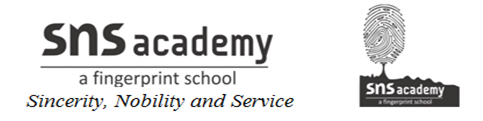 All types of fraction may be categorized into three kinds, i.e., proper, improper and mixed fraction. Proper fractions:A fraction in which the denominator is greater than the numerator is called a proper fraction. We can also say that a fraction with its numerator less than the denominator is known as a proper fraction.

1/2, 2/3, 4/5, 5/6, 7/10, 9/11, 11/21, 35/45, ……….., etc., are proper fractions.Improper Fractions:A fraction in which the denominator is smaller than or equal to its numerator is called an improper fraction. We can also say that a fraction with its numerator greater than or equal to the denominator is known as an improper fraction.

5/3, 9/5, 11/7, 17/8, 21/14, 19/15, …….., etc., are improper fractions. Mixed Fractions:When an improper fraction is written as a combination of a whole number and a proper number, it becomes a mixed fraction or mixed number.

As: 6/5 = 5 + 1/5 = 5/5 + 1/5 = 1 + 1/5 = 11/5

11/2, 11/4, 23/4, 35/7, 51/9, ……….., etc., are mixed fractions.Changing improper fractions to mixed numbers by dividing the numerator with the denominator.

1. 9/4= 21/4
Therefore, 9/4 = 21/4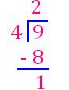 2.   12/5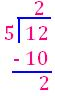 12/5 =22/5Changing a mixed number to an improper fraction:Mother said I had eaten 31/2 chocolates.
This is what I took : 1/2 + 1/2 + 1/2 + 1/2 + 1/2 + 1/2 + 1/2 = 7 halves
                         = 7/2
But I looked carefully. I had eaten 3 full + 1/2 chocolate.Mixed numbers = ( Denominator   ×   Whole numbers )+  Numerator
        51/2         =        (2            ×           5 )           +           1     =  11/2Add the numerator 10 + 1 = 11This becomes the new numerator.The old denominator remains.Changing a whole number into an improper fraction:Since the denominator shows total parts and anything whole is out of 1 part, the improper fraction is formed by using 1 as the denominator.Mixed numbers51/2Improper fraction11/2Whole number7Improper fraction7/1